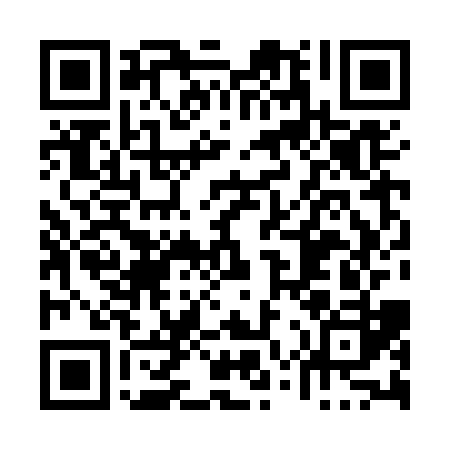 Prayer times for La Batture-d'Argent, Quebec, CanadaMon 1 Jul 2024 - Wed 31 Jul 2024High Latitude Method: Angle Based RulePrayer Calculation Method: Islamic Society of North AmericaAsar Calculation Method: HanafiPrayer times provided by https://www.salahtimes.comDateDayFajrSunriseDhuhrAsrMaghribIsha1Mon3:115:121:036:278:5310:542Tue3:125:121:036:278:5310:543Wed3:135:131:036:278:5310:534Thu3:145:141:036:278:5310:525Fri3:155:141:036:278:5210:516Sat3:165:151:046:278:5210:517Sun3:175:161:046:268:5110:508Mon3:195:171:046:268:5110:499Tue3:205:171:046:268:5010:4710Wed3:215:181:046:268:5010:4611Thu3:235:191:046:258:4910:4512Fri3:245:201:046:258:4810:4413Sat3:265:211:056:258:4810:4314Sun3:275:221:056:248:4710:4115Mon3:295:231:056:248:4610:4016Tue3:305:241:056:248:4510:3817Wed3:325:251:056:238:4510:3718Thu3:345:261:056:238:4410:3519Fri3:355:271:056:228:4310:3420Sat3:375:281:056:228:4210:3221Sun3:395:291:056:218:4110:3122Mon3:415:301:056:218:4010:2923Tue3:425:311:056:208:3910:2724Wed3:445:321:056:208:3810:2525Thu3:465:331:056:198:3710:2426Fri3:485:351:056:188:3510:2227Sat3:495:361:056:178:3410:2028Sun3:515:371:056:178:3310:1829Mon3:535:381:056:168:3210:1630Tue3:555:391:056:158:3010:1431Wed3:575:401:056:148:2910:12